Diamorphine prescribing licence: application form (MD36)You can find information for doctors who want to get a licence to prescribe diamorphine to treat opioid dependence at Controlled drug domestic licences for doctors: how to apply.Instructions for completing the formPlease follow these instructions when you complete this form. This will help to prevent delays in your registration.This application is for a licence to prescribe diamorphine in England or Wales only. If you want to apply for a licence to prescribe in Scotland, you should use the application form available on the Scottish Government website.You must include your General Medical Council (GMC) reference number so we can check your application against the medical register to ensure your registration status.Check all your details are correct and that all sections are completed before you submit the form.Make sure that the email address you use to submit the form, and the email address of your nominator, is an organisational address, not a personal one.Submitting your completed formIf you are applying in England, please send your completed application form to doctor.licensing@dhsc.gov.uk.If you are applying in Wales, please send your completed application form to pschiefmedicalofficer@gov.wales.The Office for Health Improvement and Disparities (OHID) will check applications for England and send them to the Home Office together with its advice. The Welsh government will do the same for applications in Wales.Your dataData from all applications from England will be held and processed in line with Doctor licensing for diamorphine prescribing: privacy notice.Complete the registration formEnter your information in the text box after each question or select the relevant boxes.Applicant details (all required)SurnameFirst nameMedical qualificationsMedical grade or status (for example, trainee or consultant)General Medical Council (GMC) registration numberDate of full UK registration with the GMCPhone numberEmail address (this should be an organisational email address, not personal Outlook, Hotmail, Gmail, etc)If you are not a consultant, please enter the name of the consultant psychiatrist who has agreed to supervise your diamorphine prescribing. This consultant should also hold a diamorphine prescribing licence.Please enter any issues you think we should consider to support this application, including any evidence of relevant training, experience, governance arrangements and multidisciplinary support for patients.Premises detailsPremises 1Organisation or service nameIs this an inpatient or outpatient service? Inpatient OutpatientAddress: line 1 (required)Address: line 2 (optional)Town or city (required)Postcode (required)Phone numberIf you hold an existing diamorphine prescribing licence for these premises, please tick the box and include a copy of the licence with your applicationIf you ticked the above box and you have used the licence to prescribe diamorphine for a patient in your care in the last year, please tick the next boxHow many people would you expect to treat at these premises by prescribing diamorphine each week?Premises 2Organisation or service nameIs this an inpatient or outpatient service? Inpatient OutpatientAddress: line 1 (required)Address: line 2 (optional)Town or city (required)Postcode (required)Phone numberIf you hold an existing diamorphine prescribing licence for these premises, please tick the box and include a copy of the licence with your applicationIf you ticked the above box and you have used the licence to prescribe diamorphine for a patient in your care in the last year, please tick the next boxHow many people would you expect to treat at these premises by prescribing diamorphine each week?Premises 3Organisation or service nameIs this an inpatient or outpatient service? Inpatient OutpatientAddress: line 1 (required)Address: line 2 (optional)Town or city (required)Postcode (required)Phone numberIf you hold an existing diamorphine prescribing licence for these premises, please tick the box and include a copy of the licence with your applicationIf you ticked the above box and you have used the licence to prescribe diamorphine for a patient in your care in the last year, please tick the next boxHow many people would you expect to treat at these premises by prescribing diamorphine each week?Premises 4Organisation or service nameIs this an inpatient or outpatient service? Inpatient OutpatientAddress: line 1 (required)Address: line 2 (optional)Town or city (required)Postcode (required)Phone numberIf you hold an existing diamorphine prescribing licence for these premises, please tick the box and include a copy of the licence with your applicationIf you ticked the above box and you have used the licence to prescribe diamorphine for a patient in your care in the last year, please tick the next boxHow many people would you expect to treat at these premises by prescribing diamorphine each week?If you need a licence for more than 4 premises, please contact us and tell us how many premises need to be covered by your licence and we will send you a form for the correct number of premises.Applicant’s declarationI declare that to the best of my knowledge all the information I have given in this application is correct.Signed (insert a scanned signature here or attach one to your email)DateYou need to be aware of section 18(4)(a) of the Misuse of Drugs Act 1971, which makes it an offence for anybody to make a statement or give any information they know to be false, to obtain a licence or other authority under the Act.Organisational nominationThis section should be completed by a senior officer of the applicant’s NHS or voluntary sector employer.On behalf of the applicant’s employing organisation, I confirm the previous information is correct and I nominate the applicant to receive an appropriate licence.I confirm that the applicant’s employing organisation is willing and able to provide the necessary governance and support to ensure safe and effective prescribing of diamorphine.NameRole or positionOrganisationPhone numberEmail address (this should be an organisational email address, not personal Outlook, Hotmail, Gmail, etc)Date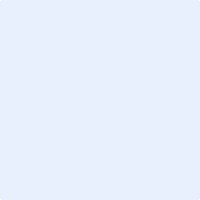 